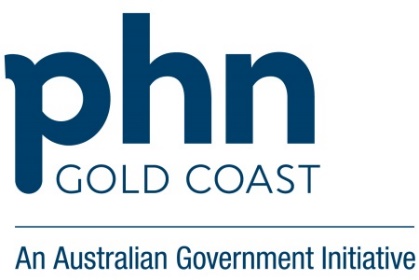 Continuous Quality Improvement (CQI) Project Example – Identifying eligible female patients              for Cervical Screening using CAT4 with BP Premier Clinical SoftwareCQI stepsCQI stepsAsk-Do-DescribeAsk-Do-DescribeData report 1 - baselineFirst CQI meeting Why do we want to change?Why do we want to change?Data report 1 - baselineFirst CQI meeting GapLow participation rates for cervical screening in eligible women.Data report 1 - baselineFirst CQI meeting BenefitsEarly detection and treatment of cervical abnormalities results in a reduction in the incidence of invasive cervical cancer and associated mortality. Data report 1 - baselineFirst CQI meeting EvidencePopulation-based cancer screening is an organised, systematic and integrated process of testing for signs of cancers or pre-cancerous conditions in populations without obvious symptoms. Programs target specific populations and/or age groups where evidence shows screening to be most effective (AIHW, 2019). Cancer screening is a cost-effective and valuable population health intervention. Cervical cancer is one of the most preventable cancers. Routine cervical screening is the best protection against cervical cancer. The Cervical Screening Test (CST) which detects HPV infection is expected to protect up to 30% more women than the previous Pap test. CST is more effective than the Pap test at preventing cervical cancers because it detects the human papillomavirus (HPV) which may lead to cervical abnormalities, whereas the Pap test looked for cell changes in the cervix. HPV is a common infection that can cause cervical cell changes that may lead to cervical cancer (National Cervical Screening Program, 2020).85% of women in Australia who develop cervical cancer have either not had a Pap test or been inadequately screened in the past 10 years. Women aged over 50 years are still under-screened (RACGP Guidelines for preventive activities in general practice 9th edition).Data report 1 - baselineFirst CQI meeting What do we want to change?What do we want to change?Data report 1 - baselineFirst CQI meeting TopicThe proportion of eligible women offered cervical screening Data report 1 - baselineFirst CQI meeting Scope  All women eligible for cervical screeningData report 1 - baselineFirst CQI meeting How much do we want to change?How much do we want to change?Data report 1 - baselineFirst CQI meeting BaselineTo be determined from reportCAT4 Recipe Identify eligible female patients for cervical screeningData report 1 - baselineFirst CQI meeting SampleAll eligible women for recommended cervical screeningData report 1 - baselineFirst CQI meeting TargetProportion of eligible women in practice population are offered appropriate cancer screening. Increased proportion of eligible women in practice population screened for cervical cancerData report 1 - baselineFirst CQI meeting PreparednessAll staff believe this is a priority activity for the practice and their patients Data report 1 - baselineFirst CQI meeting Who are involved in the change?Who are involved in the change?Data report 1 - baselineFirst CQI meeting LeadsContributorsPractice Manager/Lead GPGPs/Practice Nurses/Receptionists Data report 1 - baselineFirst CQI meeting ExternalPHN Practice SupportData report 1 - baselineFirst CQI meeting When are we making the change?When are we making the change?Data report 1 - baselineFirst CQI meeting DeadlinesBaseline data report generated (date)Implementation between (date range)Review meeting (date)Data report 1 - baselineFirst CQI meeting How are we going to change?How are we going to change?Data report 1 - baselineFirst CQI meeting Potential solutionsIdentify eligible patients through CAT4View/access your eligible patients screening history through either of the following:The National Cancer Screening Register (NCSR) through the Healthcare Provider Portal in PRODA – Healthcare Provider Portal User GuideNCSR Hub through BP Premier – Using the NCSR Hub in Bp PremierContacting the NCSR via phone – NCSR Contact UsPromote cervical screening test via SMS alerts, posters and pamphletsFlag eligible patients and book with GP and RN Opportunistic cancer screening with patients current booked appointments Data report 1 - baselineFirst CQI meeting SelectCombination of all five options was selectedImplementationImplementationImplementIdentify eligible patients using CAT4 – CAT4 Recipe Identify eligible female patients for cervical screeningView/access your eligible patients screening history through either of the following:The NCSR through the Healthcare Provider Portal in PRODA – Healthcare Provider Portal User GuideNCSR Hub through Bp Premier – Using the NCSR Hub in Bp PremierContacting the NCSR via phone – NCSR Contact UsList provided to receptionist to add a recall for patients and/or flag eligible patients to maximise opportunistic cervical screen testsEnter patients Cervical Screening Test Result in clinical software (Best Practice) Monitor participation using excel spreadsheet and/or CAT4ImplementationImplementationRecord, shareCQI Practice initial and final meeting minutesData Report 2ComparisonFinal CQI meeting  How much did we change?How much did we change?Data Report 2ComparisonFinal CQI meeting  Performance Did you achieve your target? If not, identify why not.Data Report 2ComparisonFinal CQI meeting  WorthwhileWas the effort to complete the improvement activity worth the outcome?Did the team value the improvement activity?Data Report 2ComparisonFinal CQI meeting  Learn What lessons learnt could you use for other improvement activities?What worked well, what could have been changed or improved?Final CQI meeting  What next?What next?Final CQI meeting  SustainImplement new processes and systems into business as usualFinal CQI meeting  MonitorReview CAT4 data report monthly/quarterly and initiate corrective measures as required